День вошебстваЗдравствуйте дорогие ребята, уважаемые родители! В нашем онлайн - лагере сегодня  -   День вошебства.Но начнем мы его как всегда  с зарядки: https://www.youtube.com/watch?v=BUY8FM0o52c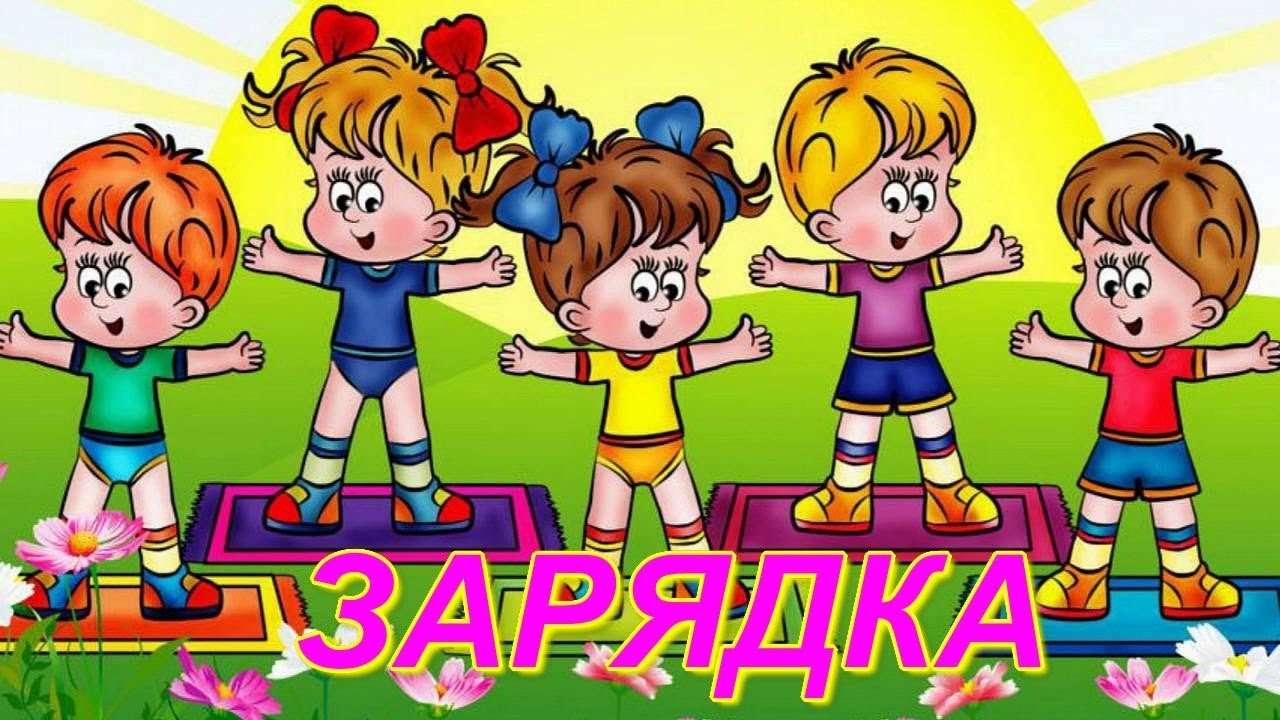 Вы видели настоящую магию? Если нет, то смотрите: https://www.youtube.com/watch?v=psmpTIWNU7QХотите научиться волшебству? Тогда вперед, переходите по ссылке и учитесь удивлять своих друзей волшебными умениями: https://www.youtube.com/watch?v=aPgqGSUiIe4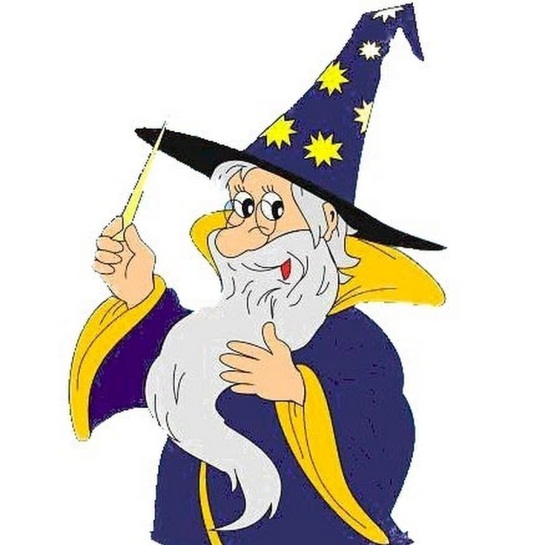 Внимание конкурс!!!Объявляем конкурс на лучший фокус!Запишите на видео свой фокус (или несколько) и вышлите нам. Фокусы могут быть самые различные как те, что были в школе фокусников в ролике, так и другие. Обращаем ваше внимание на безопасность проведения фокуса. ФОКУСЫ С ИСПОЛЬЗОВАНИЕМ ОГНЯ, ДЫМА, ОПАСНЫХ ЖИДКОСТЕЙ НЕ МОГУТ УЧАСТВОВАТЬ В КОНКУРСЕ ОДНОЗНАЧНО. Исполнитель самого зрелищного фокуса получит грамоту онлайн-лагеря. Свои видео шлите на адрес: seryhlarisa@yandex.ru до 15.00Не забудьте указать свою фамилию, имя и название мероприятия